Wix business solutions and cookies:Wix business solutions (Wix Stores, Wix Restaurants, Wix Bookings etc.) and third-party apps may use cookies that aren't listed in the table above. You can check which cookies are used by each business solution or third-party app using Chrome's built-in cookie view. While in incognito mode, click the Lock icon ﻿﻿ next to the URL bar and then select cookies.  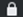 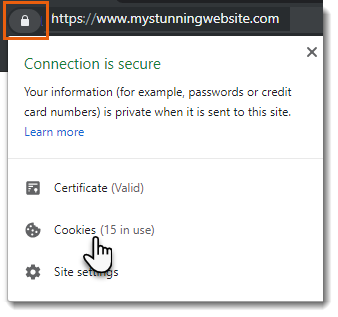 Cookie nameLife spanPurposesvSessionPersistentIdentifies unique visitors and tracks a visitor’s sessions on a sitehsSessionSecurityXSRF-TOKENSessionSecuritysmSessionPersistent (Two weeks)Identifies logged in site membersTSxxxxxxxx (where x is replaced with a random series of numbers and letters)SessionSecurityTSxxxxxxxx_d (where x is replaced with a random series of numbers and letters)SessionSecurityRequestIDSessionTracks visitor behavior and measures site performance